Clan Donnachaidh Society, Upper Midwest, Inc.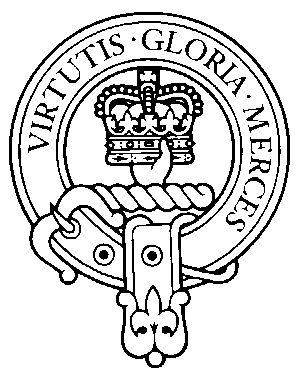 Membership Application FormMail this form with your check to: Patricia Wilber3087 Cheroakwood LaneRockford, IL 61114LAST NAME:________________________FIRST NAME________________________ ADDRESS:______________________________________________________________CITY:______________________________STATE:_______________ ZIP:__________PHONE NUMBER:____________________E-MAIL____________________________CLAN NAME AFFILIATION (such as Robertson, Duncan, etc.)___________________Spouse's Name:___________________________________________________________Son's Names						Daughter's Names________________________________		______________________________________________________________		______________________________________________________________		______________________________________________________________		______________________________Membership Amount Enclosed:______________________________________________AREAS OF INTERESTClan History/Genealogy ____________________________________________________ Genealogical or Family Tree available to others? (Y/N)___________________________Serving on the Clan Council ________________________________________________Volunteering to work at the clan booth_________________________________________Being on the social Committee_______________________________________________Volunteering to help with a clan event ________________________________________Write an article for the clan newsletter ________________________________________Other __________________________________________________________________COMMENTS ________________________________________________________________________________________________________________________________________________________________________________________________________________________As a member you will receive clan newsletters including information and invitations on all upcoming clan events, voting privileges for officers at the AGM (annual general meeting) held every October, and the opportunity to be actively involved in your clan familyDOES NOT INCLUDE MEMBERSHIP TO THE INTERNATIONAL SCOTTISH SOCIETY